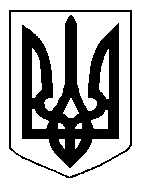 БІЛОЦЕРКІВСЬКА МІСЬКА РАДА	КИЇВСЬКОЇ ОБЛАСТІ	Р І Ш Е Н Н Я
від  25 жовтня  2018 року                                                                        № 2876-59-VIIПро внесення змін та доповнень в додаток до  рішення міської ради від 27 квітня 2017 року № 673-30-VІІ «Про затвердження Правил утримання тварин  у місті Біла Церква»Розглянувши подання депутата Білоцерківської міської ради Вовкотруба Володимира Григоровича від 25 вересня 2018 р. № 412/2-17, відповідно до ст. 9 Закону України «Про захист тварин від жорстокого поводження», ст. 25 Закону України «Про місцеве самоврядування  в Україні», керуючись рішенням Білоцерківської міської ради від 27 квітня 2017 р. № 673-30-VІІ «Про затвердження Правил утримання тварин у місті Біла Церква», міська рада вирішила:Внести зміни в додаток до рішення Білоцерківської міської ради від 27 квітня 2017 року № 673-30-VІІ «Про затвердження Правил утримання тварини у місті Біла Церква»,  а саме:  Пункт 4.2. викласти в такій редакції:«4.2. Ідентифікація тварин у м. Біла Церква проводиться у ветеринарних лікарнях державними або приватними ветеринарними лікарями методом введення під шкіру транспондера (мікрочіпу) та видачі жетону з індивідуальним номером (далі – індивідуальний жетон) та QR кодом (з інформацією про електронну сторінку тварини). Ідентифікація тварин може проводитись безпосередньо за місцем проживання (реєстрації) власника.»;  Пункт 4.11. викласти в такій редакції:«4.11. При реєстрації тварини її власнику видається картка реєстрації, індивідуальний жетон,  де вказується реєстраційний номер тварини (ідентифікаційний номер мікрочіпу), а також ознайомлюють його з Правилами утримання тварин у місті Біла Церква.»; Підпункт 5.1.4. пункту 5.1. після слів «наморднику» доповнити словами «індивідуальний жетон»;  Доповнити пункт 5.2. підпунктом 5.2.19 такого змісту:«5.2.19. Забезпечити наявність індивідуального жетону на тварині за межами місця постійного утримання (на вулицях, площах, ринках, у скверах, парках, дворах, у громадському транспорті та інших публічних місцях).»;Доповнити підпункт 5.3.5. пункту 5.3. після слів «собак без» словами «індивідуального жетону»;Доповнити пункт 7.2. після слів «Управлінням Держпродспоживслужби в місті Біла Церква»  словами «комунальним підприємством Білоцерківської міської ради «Муніципальна варта».Контроль за виконанням цього рішення покласти на постійну  комісію міської ради з питань житлової політики, комунального господарства, транспорту і зв’язку, природокористування,    охорони довкілля та енергозбереження.
Міський голова	Г. Дикий